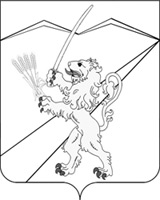 АДМИНИСТРАЦИЯ   ЗАССОВСКОГО   СЕЛЬСКОГО   ПОСЕЛЕНИЯЛАБИНСКОГО   РАЙОНАПОСТАНОВЛЕНИЕ26 июня 2017 года	                        № 42                                             ст. ЗассовскаяОб утверждении порядка организации и проведения ярмарки, агропромышленной выставки-ярмарки на территории Зассовского сельского поселения Лабинский район.Во исполнение Федерального закона от 28 декабря 2009 года № 381-ФЗ «Об основах государственного регулирования торговой деятельности в Российской Федерации», Закона Краснодарского края от 1 марта  № 2195-КЗ «Об организации деятельности розничных рынков, ярмарок и агропромышленных выставок-ярмарок на территории Краснодарского края», постановления главы администрации (губернатора) Краснодарского края                от 6 марта 2013 года № 208 «Об установлении требований к организации выставок-ярмарок, продажи товаров (выполнения работ, оказания услуг) на ярмарках, выставках-ярмарках на территории Краснодарского края», в целях удовлетворения потребительского спроса и обеспечения населения Зассовского сельского поселения Лабинский район продукцией сельскохозяйственного производства и продуктами перерабатывающей пищевой промышленности местных и краевых товаропроизводителей по прямым договорам, снижения количества посредников, реализующих сельхозпродукцию, руководствуясь п. 9 ст. 8 Устава Зассовского сельского поселения Лабинский район,                          п о с т а н о в л я ю:1. Утвердить:1)  порядок организации ярмарки, агропромышленной выставки-ярмарки на территории Зассовского сельского поселения  Лабинский район (приложение № 1);2) места проведения ярмарки в соответствии с графиком организации ярмарочной торговли на территории Зассовского сельского поселения Лабинский район (приложение № 2);3) ассортиментный перечень допущенной к реализации продукции на территориях проведения ярмарочной торговли (приложение № 3).4) договор о предоставлении торгового места на ярмарке Зассовского сельского поселения  Лабинский район (приложение № 4).2. Специалисту 1 категории администрации Зассовского сельского поселения  (Плазун  И. В.) опубликовать настоящее постановление в средствах массовой информации и разместить на официальном сайте администрации Зассовского сельского поселения Лабинский район в информационно-телекоммуникационной сети «Интернет». /zassovskoe.ru/3. Контроль за выполнением настоящего постановления оставляю за собой.4. Постановление вступает в силу со дня его официального опубликования.Глава администрацииЗассовского сельского поселенияЛабинского района   								С. В. СуховеевЛИСТ СОГЛАСОВАНИЯпроекта постановления администрации Зассовского сельского поселения Лабинский районот 26. 06. 2017 года № 42«Об утверждении порядка организации и проведения ярмарки, агропромышленной выставки-ярмарки на территории Зассовского сельского поселения Лабинский район»Проект подготовлен и внесен:Специалист 1 категории администрации                                И. В. Плазун                         Проект согласован:Начальник отдела делопроизводства    			          О. В. МануйловаЗаявка на рассылку: отделы: потребительской сферы, информационного сопровождения деятельности ОМС, управления: правовое, сельского хозяйства;  прокуратура.Заявку составил: Специалист 1 категории администрации		                    И. В. ПлазунПОРЯДОК
организации ярмарки,  на территории Зассовского сельского поселения  Лабинский район
Настоящий Порядок разработан в соответствии с Федеральным Законом от 28 декабря 2009 года № 381-ФЗ «Об основах государственного регулирования торговой деятельности в Российской Федерации», Законом Краснодарского края от 19 марта 2011 года № 2195-КЗ «Об организации деятельности розничных рынков, ярмарок и агропромышленных выставок-ярмарок на территории Краснодарского края», постановлением главы администрации (губернатора) Краснодарского края от 6 марта 2013 года № 208 «Об установлении требований к организации выставок-ярмарок, продажи товаров (выполнения работ, оказания услуг) на ярмарках, выставках-ярмарках на территории Краснодарского края» и устанавливает основные требования к организации деятельности по продаже товаров (выполнению работ, оказанию услуг) на ярмарке, выставке-ярмарке, организованной на территории Зассовского сельского поселения Лабинский район.1. Для реализации целей настоящего Порядка используются следующие основные понятия:ярмарка - форма торговли, осуществляемой в заранее установленное время и в заранее установленном месте,  подавшими соответствующую заявку участниками, осуществляющими деятельность по продаже товаров (выполнению работ, оказанию услуг);торговое место на ярмарке, выставке-ярмарке - специально оборудованное, легко возводимое, оснащенное прилавком место, а также палатка, автолавка, автомагазин, лоток и иные специальные приспособления для демонстрации и розничной реализации товаров (выполнения работ, оказания услуг);участники ярмарки - юридические лица, индивидуальные предприниматели, а также граждане (в том числе граждане, ведущие крестьянские (фермерские) хозяйства, личные подсобные хозяйства или занимающиеся садоводством, огородничеством, животноводством), осуществляющие деятельность по продаже товаров (выполнению работ, оказанию услуг) на ярмарке;организаторы ярмарки – администрация Зассовского сельского поселения Лабинского района, ст. Зассовская, Лабинский район, ул. Советская 15. юридические лица, индивидуальные предприниматели;ярмарочная площадка - место, определенное организатором для проведения ярмарки (земельный участок или имущественный комплекс, в составе которого могут быть здания (капитальные строения).2. Ярмарка, выставка-ярмарка подразделяются на следующие виды:1) в зависимости от специализации ярмарки, выставки-ярмарки могут быть специализированными (с продажей отдельных товарных групп, выполнением отдельных видов работ, оказанием отдельных видов услуг) и универсальными;2) в зависимости от условий торговли  ярмарки, выставки-ярмарки могут быть розничными, оптовыми и оптово-розничными;3) в зависимости от периодичности проведения ярмарка, выставка-ярмарка могут быть сезонными (организуемыми в целях продажи сезонного вида товаров, выполнения сезонных работ, оказания сезонных услуг и приуроченными к определенным периодам, временам года, сезонам), разовыми (в том числе праздничная ярмарка, выставка-ярмарка) и периодичными (в том числе ярмарка, выставка-ярмарка выходного дня).2.1. На ярмарке допускается продажа сельскохозяйственной продукции и продовольственных товаров российских производителей, непродовольственных товаров легкой промышленности российских производителей, изделий народных промыслов, продукции ремесленничества, иных товаров, за исключением:- алкогольной продукции, в том числе пива и напитков, изготовленных на основе пива;- парфюмерно-косметических товаров;- табачных изделий;- аудио-, видеопродукции, компьютерных информационных носителей, бытовой техники;- консервированных продуктов, кулинарных изделий из мяса и рыбы, кондитерских изделий, приготовленных в домашних условиях;- мясных и рыбных полуфабрикатов непромышленного производства;- нефасованной гастрономической, молочной и хлебобулочной продукции;- детского питания;- лекарственных препаратов и изделий медицинского назначения;- изделий из драгоценных металлов и драгоценных камней;- других товаров, реализация которых запрещена или ограничена законодательством Российской Федерации.3. Организатор в целях организации деятельности ярмарок, выставок-ярмарок:3.1. Разрабатывает и утверждает план мероприятий по организации выставки-ярмарки и продажи товаров (выполнения работ, оказания услуг) на ней, а также определяет режим работы выставки-ярмарки, порядок организации выставки-ярмарки, порядок предоставления торговых мест для продажи товаров (выполнения работ, оказания услуг) на выставке-ярмарке.3.2. Размещает в средствах массовой информации и (при наличии) на своем официальном сайте в информационно-телекоммуникационной сети "Интернет" информацию о плане мероприятий по организации ярмарки, выставки-ярмарки,  а так же информацию об  ассортименте  продукции. 3.3. В соответствии с проводимым мониторингом определяет рекомендуемые розничные цены на продовольственные товары и доводит до сведения Участников. 3.4. Проводит работу по благоустройству площадки ярмарки, выставки-ярмарки и обеспечению охранных мероприятий на период работы ярмарки, выставки-ярмарки.3.5. Размещает в доступном для обозрения месте вывеску с информацией об организаторе ярмарки, выставки-ярмарки (наименование, юридический адрес - для организации, фамилия, имя, отчество - для индивидуального предпринимателя), адресе, режиме работы и виде ярмарки, выставки-ярмарки.3.6. В доступном для покупателей месте устанавливает соответствующие метрологическим правилам и нормам измерительные приборы в целях проверки покупателями правильности цены, меры, веса приобретенных товаров.3.7. Обеспечивает надлежащее санитарно-техническое состояние территории ярмарки, выставки-ярмарки, оснащение контейнерами для сбора мусора,  вывоз мусора по окончании ярмарки, выставки-ярмарки.3.8. Не допускает реализацию продуктов питания в неустановленных и необорудованных местах (в пределах границ ярмарки, выставки-ярмарки и на прилегающей к ним территории).3.9. Рекомендует ассортимент реализуемых на ярмарке, выставке-ярмарке товаров с учетом возможности их реализации в условиях ярмарочной торговли при соблюдении законодательства Российской Федерации, регламентирующего продажу отдельных видов товаров.3.10. Фиксирует факты нарушения со стороны Участника ярмарки  условий продажи товаров, нарушения правил торговли, завышения рекомендуемых цен, рекомендуемых органом местного самоуправления путем составления Актов и фотографических материалов.  4. Организаторы ярмарки направляют заявку на проведение ярмарки, выставки-ярмарки (далее также - заявка) в отдел потребительской сферы администрации муниципального образования Лабинский район, за исключением случая, когда организатором ярмарки, выставки-ярмарки является администрация Зассовского сельского поселения Лабинский район.5. Заявка на проведение разовой или сезонной ярмарки, выставки-ярмарки организаторами подается не позднее, чем за 20 календарных дней до предполагаемой даты проведения ярмарки, выставки-ярмарки в отдел потребительской сферы  муниципального образования Лабинский район. 6. Заявка на проведение периодичной ярмарки, выставки-ярмарки организаторами подается до 1 декабря года, предшествующего году, в течение которого планируется проведение ярмарки, выставки-ярмарки. В этом случае администрация Зассовского сельского поселения Лабинский район принимает решение о проведении ярмарки, выставки-ярмарки, которое действует в течение одного календарного года.7. Заявка на проведение ярмарки, выставки-ярмарки должна содержать информацию о специализации ярмарки, сроке, времени и месте проведения ярмарки, примерном количестве участников ярмарки, а также:1) для юридического лица - информацию о полном и сокращенном                 (в случае, если имеется) наименовании юридического лица, в том числе фирменном наименовании, об организационно-правовой форме юридического лица, месте его нахождения (юридический адрес);2) для индивидуального предпринимателя - фамилию, имя, отчество и его почтовый адрес.8. К заявке на проведение ярмарки, выставки-ярмарки прилагаются:1) юридическим лицом - копия свидетельства о постановке юридического лица на учет в налоговом органе;2) индивидуальным предпринимателем - копия свидетельства о постановке индивидуального предпринимателя на учет в налоговом органе.9. Администрация Зассовского сельского поселения Лабинский район через отдел потребительской сферы администрации муниципального образования Лабинский район рассматривает заявку и принимает решение о проведении  (об отказе в проведении) ярмарки, выставки-ярмарки в течение семи дней со дня ее подачи.10. Основанием для отказа в проведении ярмарки, выставки-ярмарки является непредставление либо неполное представление сведений и документов, указанных в пунктах 7 и 8.11. Основанием для проведения ярмарки, выставки-ярмарки является нормативно правовой акт администрации Зассовского сельского поселения Лабинский район.12. В решении о проведении ярмарки, выставки-ярмарки указываются: - наименование и вид ярмарки, выставки-ярмарки;-  организатор ярмарки, выставки-ярмарки, его юридический (почтовый) адрес, адрес электронной почты (при наличии), номер контактного телефона, факса (при наличии); -  место проведения ярмарки, выставки-ярмарки; -  срок и время проведения ярмарки, выставки-ярмарки; -  меры по охране общественного порядка во время проведения ярмарки, выставки-ярмарки. 13. Действие выданного ранее решения о проведении ярмарки, выставки-ярмарки может быть прекращено ранее истечения срока его действия по решению администрации муниципального образования, на территории которого проводится ярмарка, выставка-ярмарка, а также по письменному заявлению организатора ярмарки, выставки-ярмарки в случае нарушения требований, установленных законодательством Российской Федерации в области обеспечения санитарно-эпидемиологического благополучия населения, пожарной безопасности, охраны окружающей среды, ветеринарии, а также других установленных законодательством Российской Федерации требований.14. Решение о проведении ярмарки, выставки-ярмарки публикуется в официальном  средстве массовой информации администрации Зассовского сельского поселения Лабинский район. Предоставление торговых мест на ярмарке, выставке-ярмарке осуществляется на договорной основе в порядке, определяемом организатором ярмарки.15. Лица, желающие принять участие в ярмарке, не позднее двух календарных дней до дня проведения ярмарки, лица, желающие принять участие в выставке-ярмарке, не позднее одного месяца до дня проведения выставки-ярмарки должны подать организатору ярмарки, выставки-ярмарки соответственно сведения:1) о видах и наименовании товаров (работ, услуг) для продажи на ярмарке, выставке-ярмарке;2) о количестве (общем весе) товарных единиц для продажи на ярмарке, выставке-ярмарке;3) о необходимой площади торгового места на ярмарке, выставке-ярмарке.4) об использовании транспортного средства (в случае торговли,  выполнения работ, оказания услуг с использованием транспортного средства);5) фамилия, имя и отчество индивидуального предпринимателя, место его жительства, данные документа, удостоверяющего его личность, государственный регистрационный номер записи о государственной регистрации индивидуального предпринимателя и данные документа, подтверждающего факт внесения сведений об индивидуальном предпринимателе в Единый государственный реестр индивидуальных предпринимателей, - для индивидуального предпринимателя;6) фамилия, имя и отчество гражданина, место его жительства, данные документа, удостоверяющего его личность; также следует предоставить справку о наличии подсобного хозяйства, выданную администрацией поселения по месту его жительства или свидетельство о государственной регистрации крестьянского (фермерского) хозяйства.16. Предоставленное организатором ярмарки торговое место не может быть передано участником ярмарки третьему лицу.17. Участник ярмарки, выставки-ярмарки при осуществлении деятельности по продаже товаров,  в том числе с автотранспортных средств обязан:17.1.  На основании безвозмездности  предоставления торгового места  производить реализацию сельскохозяйственной продукции, продукции перерабатывающей промышленности и других товаров по ценам, не превышающим рекомендуемые органом местного самоуправления в день проведения ярмарки.17.2. Осуществлять продажу товаров с учетом требований, установленных законодательством Российской Федерации о защите прав потребителей, законодательством Российской Федерации в области обеспечения санитарно-эпидемиологического благополучия населения, законодательством Российской Федерации о пожарной безопасности, ветеринарным и фитосанитарным законодательством, законодательством в области охраны окружающей среды, правилами продажи отдельных видов товаров, и других установленных федеральными законами требований.17.3. Оборудовать свое торговое место вывеской о принадлежности торгового места, торговым оборудованием, предназначенным для выкладки товаров (столы, поддоны, подтоварники для хранения товарного запаса), специализированным холодильным оборудованием для продажи товаров, требующих определенных условий хранения, средствами измерения, прошедшими проверку в установленном порядке, при продаже весовых товаров;17.4. Обеспечить наличие у лиц, непосредственно осуществляющих продажу товаров на ярмарке, выставке-ярмарке, документов, подтверждающих трудовые или гражданско-правовые отношения продавца с участником ярмарки, выставки-ярмарки, личных нагрудных карточек с указанием сведений об участнике ярмарки, выставке-ярмарке, медицинских книжек установленного образца с полными данными медицинских обследований, предусмотренных законодательством Российской Федерации (при осуществлении продажи продуктов питания), товаросопроводительных документов на товар, ветеринарных и фитосанитарных сопроводительных документов, а также документов, подтверждающих качество и безопасность продукции в соответствии с требованиями федерального законодательства.17.5. Обеспечить надлежащее санитарно-техническое состояние торгового места.17.6. Своевременно в наглядной и доступной форме довести до сведения покупателей необходимую и достоверную информацию о товарах и их изготовителях, обеспечивающую возможность правильного выбора товаров. Ценники должны быть оформлены в соответствии с требованиями, установленными законодательством Российской Федерации.17.7. Не допускать продажу консервированной продукции домашнего изготовления, дикорастущих грибов и грибов непромышленной выработки.17.8. Производить на торговом месте уборку мусора в течение рабочего дня и после завершения торговли (выполнения работ, оказания услуг).17.9. Иметь вывеску с указанием наименования юридического лица, информации о его местонахождении, а для индивидуального предпринимателя - информации о его государственной регистрации и наименовании зарегистрировавшего органа.17.10. Соблюдать требования, предъявляемые к продаже отдельных видов товаров.17.11. Установить на торговом месте соответствующие метрологическим правилам и нормам измерительные приборы, в случае если продажа на ярмарке, выставке-ярмарке осуществляется с использованием средств измерений (весов, гирь, мерных емкостей, метров и других).18. Продажа товаров на ярмарке, выставке-ярмарке осуществляется при наличии:1) в случаях, установленных законодательством Российской Федерации, документов, подтверждающих соответствие товаров установленным требованиям (сертификат или декларация о соответствии либо их копии, заверенные в установленном порядке), товарно-сопроводительных документов;2) документов, удостоверяющих личность продавца;3) документов, подтверждающих трудовые или гражданско-правовые отношения продавца с участником ярмарки, выставки-ярмарки;4) медицинских книжек установленного образца с полными данными медицинских обследований, предусмотренных законодательством Российской федерации (при осуществлении продажи продуктов питания).Граждане, ведущие крестьянское (фермерское) хозяйство, личное подсобное хозяйство или занимающиеся садоводством и огородничеством, должны иметь документ (справку), подтверждающий ведение гражданином крестьянского (фермерского) хозяйства, личного подсобного хозяйства, садоводства, огородничества.В случае, если продажа товаров (выполнение работ, оказание услуг) на ярмарке, выставке-ярмарке осуществляется с использованием средств измерения (весов, гирь, мерных емкостей, метров и других), продавцами на торговом месте должны быть установлены соответствующие метрологическим правилам и нормам измерительные приборы. Измерительные приборы должны быть установлены таким образом, чтобы в наглядной и доступной форме обеспечивать процессы взвешивания товаров, определения их стоимости, а также их отпуска.В случае,  если участником ярмарки, выставки-ярмарки не соблюдается хотя бы одно из вышеуказанных требований, организатор вправе прекратить торговлю данного участника и расторгнуть договор.Специалист 1 категории администрацииЗассовского сельского поселенияЛабинского района	        И. В. ПлазунМеста проведения ярмарки в соответствии с графиком организации ярмарочной торговли на территории Зассовского сельского поселения Лабинский районст. Зассовская, Лабинского района, ул. 50 лет Октября (центр станицы) территория между кафе «Родничок» и павильоном «Казачок».Число торговых мест – 6.Режим работы: ежедневно с 8-00 до 14-00 часов.Специалист 1 категории администрацииЗассовского сельского поселенияЛабинского района 	        И. В. ПлазунАссортиментный перечень допущенной к реализации продукции на территории проведения ярмарочной торговлиСпециалист 1 категории администрацииЗассовского сельского поселенияЛабинского района 	        И. В. ПлазунСпециалист 1 категории администрацииЗассовского сельского  поселенияЛабинсого района                                                                       И. В. ПлазунПРИЛОЖЕНИЕ № 1УТВЕРЖДЕНпостановлением администрацииЗассовского сельского поселенияЛабинский районот 26.06.2017 года № 42ПРИЛОЖЕНИЕ № 2«УТВЕРЖДЕН»постановлением администрацииЗассовского сельского поселенияЛабинский районот 26. 06. 2017  года № 42ПРИЛОЖЕНИЕ № 3«УТВЕРЖДЕН»постановлением администрацииЗассовского сельского поселенияЛабинский районот 26.06. 2017 года № 42№Наименование продукции121Овощная продукцияПомидоры, огурцы, тыква, морковь, пастернак, картофель, лук, чеснок, кабачки, цукини, редис, репа, капуста, морковь, свекла, салат, петрушка, укроп, кинза  и др. сельхозпродукция2Ягоды-ФруктыМалина, клубника, виноград, крыжовник, ежевика, рябина, шиповник, боярышник, арбузы,   и др. Яблоки, киви, груши, персик, вишня, алыча, слива, айва, черешня, и др.3РыбаРыба живая, промышленного производства,  замороженная, соленая, копченая, раки, креветки, консервы, пресервы, икра в холодный период года при температуре не выше +6 градусов.4ЯйцаЯйцо куриное, перепелиное5СаженцыСаженцы декоративных и плодовых деревьев, рассада6Хвойные деревьяСосна, ель, пихта7Хлеб и  хлебобулочные изделияХлеб,  хлебобулочные и  кондитерские изделия8Мед и продукция пчеловодства9Бакалейная группа товаров- пшеничная и другие виды муки;- крупы: рис, гречневая, овсяная манная и виды круп;- бобовые: горох, фасоль, чечевица, соя; - макаронные изделия различных сортов; - растительные масла: подсолнечное, оливковое  и другие виды   растительного масла;- сахар;12- специи: соль, уксус, лимонная кислота  и другие;- основные виды пряностей: перец, лавровый лист и другие; - готовые приправы: аджика, горчица, хрен; дрожжи, желатин;- чай, кофе и какао и другие10Зерно и продукты переработкиЗерно, комбикорма, отруби11Молоко и молокопродукты промышленного производстваМолоко, молочные продукты промышленного производства в индивидуальной упаковке, масло, сыры в холодный период года при температуре не выше +6 градусов.12Мясо и мясопродукты промышленного производстваМясо птицы, кролика, нутрии, говядина, свинина,  баранина и мясные продукты промышленного производства (колбаса, ветчина, сосиски, окорок и др.) в холодный период года при температуре не выше +6 градусов.13Консервированная продукция промышленного  производстваКонсервированные овощи и фрукты, в том числе соки, пюре, джем, повидло,  бобовые,  салаты, маринады промышленного  производства14Текстильные изделияТекстильные, чулочно-носочные изделия и другие15Сувенирная продукцияТовары из дерева, лозы, декоративные изделия народного промысла, елочные новогодние украшенияПРИЛОЖЕНИЕ № 4УТВЕРЖДЕНпостановлением администрацииЗассовского сельского поселенияЛабинский районот 26. 06. 2017 года № 42Договор №  
о предоставление торгового места на ярмарке Зассовского сельского поселенияЛабинский районДоговор №  
о предоставление торгового места на ярмарке Зассовского сельского поселенияЛабинский районДоговор №  
о предоставление торгового места на ярмарке Зассовского сельского поселенияЛабинский районДоговор №  
о предоставление торгового места на ярмарке Зассовского сельского поселенияЛабинский районДоговор №  
о предоставление торгового места на ярмарке Зассовского сельского поселенияЛабинский районст. Зассовская«____»____________   года«____»____________   года«____»____________   года«____»____________   годаАдминистрация Зассовского сельского поселения Лабинский район                (в дальнейшем - Организатор) в лице  главы администрации Зассовского сельского поселения Лабинский район  С. В. Суховеев с одной стороны, иАдминистрация Зассовского сельского поселения Лабинский район                (в дальнейшем - Организатор) в лице  главы администрации Зассовского сельского поселения Лабинский район  С. В. Суховеев с одной стороны, иАдминистрация Зассовского сельского поселения Лабинский район                (в дальнейшем - Организатор) в лице  главы администрации Зассовского сельского поселения Лабинский район  С. В. Суховеев с одной стороны, иАдминистрация Зассовского сельского поселения Лабинский район                (в дальнейшем - Организатор) в лице  главы администрации Зассовского сельского поселения Лабинский район  С. В. Суховеев с одной стороны, иАдминистрация Зассовского сельского поселения Лабинский район                (в дальнейшем - Организатор) в лице  главы администрации Зассовского сельского поселения Лабинский район  С. В. Суховеев с одной стороны, и(Ф.И.О. участника, наименование юридического лица)(Ф.И.О. участника, наименование юридического лица)(Ф.И.О. участника, наименование юридического лица)(Ф.И.О. участника, наименование юридического лица)(Ф.И.О. участника, наименование юридического лица)(в дальнейшем – Участник), с другой стороны, заключили настоящий договор о нижеследующем:(в дальнейшем – Участник), с другой стороны, заключили настоящий договор о нижеследующем:(в дальнейшем – Участник), с другой стороны, заключили настоящий договор о нижеследующем:(в дальнейшем – Участник), с другой стороны, заключили настоящий договор о нижеследующем:(в дальнейшем – Участник), с другой стороны, заключили настоящий договор о нижеследующем:1. Предмет договора1. Предмет договора1. Предмет договора1. Предмет договора1. Предмет договора1.1. Предметом настоящего договора является предоставление Участнику торгового места для реализации сельскохозяйственной продукции и продукции перерабатывающей промышленности, иного товара, разрешенного к продаже на ярмарке Зассовского сельского поселения Лабинский район.1.1. Предметом настоящего договора является предоставление Участнику торгового места для реализации сельскохозяйственной продукции и продукции перерабатывающей промышленности, иного товара, разрешенного к продаже на ярмарке Зассовского сельского поселения Лабинский район.1.1. Предметом настоящего договора является предоставление Участнику торгового места для реализации сельскохозяйственной продукции и продукции перерабатывающей промышленности, иного товара, разрешенного к продаже на ярмарке Зассовского сельского поселения Лабинский район.1.1. Предметом настоящего договора является предоставление Участнику торгового места для реализации сельскохозяйственной продукции и продукции перерабатывающей промышленности, иного товара, разрешенного к продаже на ярмарке Зассовского сельского поселения Лабинский район.1.1. Предметом настоящего договора является предоставление Участнику торгового места для реализации сельскохозяйственной продукции и продукции перерабатывающей промышленности, иного товара, разрешенного к продаже на ярмарке Зассовского сельского поселения Лабинский район.1.2. Наименование продукции___________________________________ __________________________________________________________________1.2. Наименование продукции___________________________________ __________________________________________________________________1.2. Наименование продукции___________________________________ __________________________________________________________________1.2. Наименование продукции___________________________________ __________________________________________________________________1.2. Наименование продукции___________________________________ __________________________________________________________________Количество (общий вес) товарных единиц ________________________Необходимая площадь торгового места на ярмарке, выставке-ярмарке __________________________________________________________________Использование транспортного средства (в случае торговли, выполнения работ, оказания услуг с использованием транспортного средства) __________________________________________________________________1.3. Оплата за предоставление торгового места не взимается. Количество (общий вес) товарных единиц ________________________Необходимая площадь торгового места на ярмарке, выставке-ярмарке __________________________________________________________________Использование транспортного средства (в случае торговли, выполнения работ, оказания услуг с использованием транспортного средства) __________________________________________________________________1.3. Оплата за предоставление торгового места не взимается. Количество (общий вес) товарных единиц ________________________Необходимая площадь торгового места на ярмарке, выставке-ярмарке __________________________________________________________________Использование транспортного средства (в случае торговли, выполнения работ, оказания услуг с использованием транспортного средства) __________________________________________________________________1.3. Оплата за предоставление торгового места не взимается. Количество (общий вес) товарных единиц ________________________Необходимая площадь торгового места на ярмарке, выставке-ярмарке __________________________________________________________________Использование транспортного средства (в случае торговли, выполнения работ, оказания услуг с использованием транспортного средства) __________________________________________________________________1.3. Оплата за предоставление торгового места не взимается. Количество (общий вес) товарных единиц ________________________Необходимая площадь торгового места на ярмарке, выставке-ярмарке __________________________________________________________________Использование транспортного средства (в случае торговли, выполнения работ, оказания услуг с использованием транспортного средства) __________________________________________________________________1.3. Оплата за предоставление торгового места не взимается. 2. Обязательства сторон2. Обязательства сторон2. Обязательства сторон2. Обязательства сторон2. Обязательства сторон          2.1. Организатор принимает на себя следующие обязательства:          2.1.1. Организовывать ярмарки по реализации сельскохозяйственной продукции, продукции перерабатывающей промышленности, иного товара, разрешенного к продаже на ярмарке Зассовского сельского поселения Лабинский район сельхозтоваропроизводителями в соответствии с графиком организации ярмарочной торговли на территории Зассовского сельского поселения Лабинский район.          2.1.2. Обеспечивать выделение торговых мест для реализации сельскохозяйственной продукции и продукции перерабатывающей промышленности по адресу: ст. Зассовская, Лабинский район, ул. 50 лет Октября. (центр).  территория между кафе «Родничок» и павильоном «Казачок».          2.1.3. Обеспечивать надлежащее санитарно-техническое состояние территории ярмарки, оснащение контейнерами для сбора мусора, уборку территории, вывоз мусора по окончании ярмарки, выставки-ярмарки.          2.1.4. Доводить до сведения Участника рекомендуемые органом местного самоуправления Зассовского сельского поселения Лабинский район цены на сельскохозяйственную продукцию и продукты питания, реализуемые на ярмарке.         2.1.5. Фиксировать факты нарушения со стороны Участника условий договора  путем составления Актов и фотографических материалов.             2.1. Организатор принимает на себя следующие обязательства:          2.1.1. Организовывать ярмарки по реализации сельскохозяйственной продукции, продукции перерабатывающей промышленности, иного товара, разрешенного к продаже на ярмарке Зассовского сельского поселения Лабинский район сельхозтоваропроизводителями в соответствии с графиком организации ярмарочной торговли на территории Зассовского сельского поселения Лабинский район.          2.1.2. Обеспечивать выделение торговых мест для реализации сельскохозяйственной продукции и продукции перерабатывающей промышленности по адресу: ст. Зассовская, Лабинский район, ул. 50 лет Октября. (центр).  территория между кафе «Родничок» и павильоном «Казачок».          2.1.3. Обеспечивать надлежащее санитарно-техническое состояние территории ярмарки, оснащение контейнерами для сбора мусора, уборку территории, вывоз мусора по окончании ярмарки, выставки-ярмарки.          2.1.4. Доводить до сведения Участника рекомендуемые органом местного самоуправления Зассовского сельского поселения Лабинский район цены на сельскохозяйственную продукцию и продукты питания, реализуемые на ярмарке.         2.1.5. Фиксировать факты нарушения со стороны Участника условий договора  путем составления Актов и фотографических материалов.             2.1. Организатор принимает на себя следующие обязательства:          2.1.1. Организовывать ярмарки по реализации сельскохозяйственной продукции, продукции перерабатывающей промышленности, иного товара, разрешенного к продаже на ярмарке Зассовского сельского поселения Лабинский район сельхозтоваропроизводителями в соответствии с графиком организации ярмарочной торговли на территории Зассовского сельского поселения Лабинский район.          2.1.2. Обеспечивать выделение торговых мест для реализации сельскохозяйственной продукции и продукции перерабатывающей промышленности по адресу: ст. Зассовская, Лабинский район, ул. 50 лет Октября. (центр).  территория между кафе «Родничок» и павильоном «Казачок».          2.1.3. Обеспечивать надлежащее санитарно-техническое состояние территории ярмарки, оснащение контейнерами для сбора мусора, уборку территории, вывоз мусора по окончании ярмарки, выставки-ярмарки.          2.1.4. Доводить до сведения Участника рекомендуемые органом местного самоуправления Зассовского сельского поселения Лабинский район цены на сельскохозяйственную продукцию и продукты питания, реализуемые на ярмарке.         2.1.5. Фиксировать факты нарушения со стороны Участника условий договора  путем составления Актов и фотографических материалов.             2.1. Организатор принимает на себя следующие обязательства:          2.1.1. Организовывать ярмарки по реализации сельскохозяйственной продукции, продукции перерабатывающей промышленности, иного товара, разрешенного к продаже на ярмарке Зассовского сельского поселения Лабинский район сельхозтоваропроизводителями в соответствии с графиком организации ярмарочной торговли на территории Зассовского сельского поселения Лабинский район.          2.1.2. Обеспечивать выделение торговых мест для реализации сельскохозяйственной продукции и продукции перерабатывающей промышленности по адресу: ст. Зассовская, Лабинский район, ул. 50 лет Октября. (центр).  территория между кафе «Родничок» и павильоном «Казачок».          2.1.3. Обеспечивать надлежащее санитарно-техническое состояние территории ярмарки, оснащение контейнерами для сбора мусора, уборку территории, вывоз мусора по окончании ярмарки, выставки-ярмарки.          2.1.4. Доводить до сведения Участника рекомендуемые органом местного самоуправления Зассовского сельского поселения Лабинский район цены на сельскохозяйственную продукцию и продукты питания, реализуемые на ярмарке.         2.1.5. Фиксировать факты нарушения со стороны Участника условий договора  путем составления Актов и фотографических материалов.             2.1. Организатор принимает на себя следующие обязательства:          2.1.1. Организовывать ярмарки по реализации сельскохозяйственной продукции, продукции перерабатывающей промышленности, иного товара, разрешенного к продаже на ярмарке Зассовского сельского поселения Лабинский район сельхозтоваропроизводителями в соответствии с графиком организации ярмарочной торговли на территории Зассовского сельского поселения Лабинский район.          2.1.2. Обеспечивать выделение торговых мест для реализации сельскохозяйственной продукции и продукции перерабатывающей промышленности по адресу: ст. Зассовская, Лабинский район, ул. 50 лет Октября. (центр).  территория между кафе «Родничок» и павильоном «Казачок».          2.1.3. Обеспечивать надлежащее санитарно-техническое состояние территории ярмарки, оснащение контейнерами для сбора мусора, уборку территории, вывоз мусора по окончании ярмарки, выставки-ярмарки.          2.1.4. Доводить до сведения Участника рекомендуемые органом местного самоуправления Зассовского сельского поселения Лабинский район цены на сельскохозяйственную продукцию и продукты питания, реализуемые на ярмарке.         2.1.5. Фиксировать факты нарушения со стороны Участника условий договора  путем составления Актов и фотографических материалов.            2.2. Участник  обязуется:         2.2.1.     На основании безвозмездного предоставления торгового места  производить реализацию сельскохозяйственной продукции,  продукции перерабатывающей промышленности и других товаров  по ценам, не превышающим рекомендуемые органом местного самоуправления в день проведения ярмарки.          2.2.2. Оборудовать свое торговое место вывеской о принадлежности торгового места, торговым оборудованием, предназначенным для выкладки товаров (столы, поддоны, подтоварники для хранения товарного запаса), специализированным холодильным оборудованием для продажи товаров, требующих определенных условий хранения и реализации, средствами измерения, прошедшими проверку в установленном порядке, при продаже весовых товаров, нагрудного знака у продавца (бейдж) и ценников на реализуемую продукцию.         2.2. Участник  обязуется:         2.2.1.     На основании безвозмездного предоставления торгового места  производить реализацию сельскохозяйственной продукции,  продукции перерабатывающей промышленности и других товаров  по ценам, не превышающим рекомендуемые органом местного самоуправления в день проведения ярмарки.          2.2.2. Оборудовать свое торговое место вывеской о принадлежности торгового места, торговым оборудованием, предназначенным для выкладки товаров (столы, поддоны, подтоварники для хранения товарного запаса), специализированным холодильным оборудованием для продажи товаров, требующих определенных условий хранения и реализации, средствами измерения, прошедшими проверку в установленном порядке, при продаже весовых товаров, нагрудного знака у продавца (бейдж) и ценников на реализуемую продукцию.         2.2. Участник  обязуется:         2.2.1.     На основании безвозмездного предоставления торгового места  производить реализацию сельскохозяйственной продукции,  продукции перерабатывающей промышленности и других товаров  по ценам, не превышающим рекомендуемые органом местного самоуправления в день проведения ярмарки.          2.2.2. Оборудовать свое торговое место вывеской о принадлежности торгового места, торговым оборудованием, предназначенным для выкладки товаров (столы, поддоны, подтоварники для хранения товарного запаса), специализированным холодильным оборудованием для продажи товаров, требующих определенных условий хранения и реализации, средствами измерения, прошедшими проверку в установленном порядке, при продаже весовых товаров, нагрудного знака у продавца (бейдж) и ценников на реализуемую продукцию.         2.2. Участник  обязуется:         2.2.1.     На основании безвозмездного предоставления торгового места  производить реализацию сельскохозяйственной продукции,  продукции перерабатывающей промышленности и других товаров  по ценам, не превышающим рекомендуемые органом местного самоуправления в день проведения ярмарки.          2.2.2. Оборудовать свое торговое место вывеской о принадлежности торгового места, торговым оборудованием, предназначенным для выкладки товаров (столы, поддоны, подтоварники для хранения товарного запаса), специализированным холодильным оборудованием для продажи товаров, требующих определенных условий хранения и реализации, средствами измерения, прошедшими проверку в установленном порядке, при продаже весовых товаров, нагрудного знака у продавца (бейдж) и ценников на реализуемую продукцию.         2.2. Участник  обязуется:         2.2.1.     На основании безвозмездного предоставления торгового места  производить реализацию сельскохозяйственной продукции,  продукции перерабатывающей промышленности и других товаров  по ценам, не превышающим рекомендуемые органом местного самоуправления в день проведения ярмарки.          2.2.2. Оборудовать свое торговое место вывеской о принадлежности торгового места, торговым оборудованием, предназначенным для выкладки товаров (столы, поддоны, подтоварники для хранения товарного запаса), специализированным холодильным оборудованием для продажи товаров, требующих определенных условий хранения и реализации, средствами измерения, прошедшими проверку в установленном порядке, при продаже весовых товаров, нагрудного знака у продавца (бейдж) и ценников на реализуемую продукцию.2.2.3. Осуществлять продажу товаров с учетом требований, установленных законодательством Российской Федерации о защите прав потребителей, законодательством Российской Федерации в области обеспечения санитарно-эпидемиологического благополучия населения, законодательством Российской Федерации о пожарной безопасности, ветеринарным и фитосанитарным законодательством, законодательством в области охраны окружающей среды, правилами продажи отдельных видов товаров и другими установленными федеральными законами требованиями.2.2.4.  Обеспечить наличие у лиц, непосредственно осуществляющих продажу товаров на ярмарке, выставке-ярмарке, документов, подтверждающих трудовые или гражданско-правовые отношения продавца с участником ярмарки, выставки-ярмарки, медицинских книжек установленного образца с полными данными медицинских обследований, предусмотренных законодательством Российской Федерации (при осуществлении продажи продуктов питания), товаросопроводительных документов на товар, ветеринарных и фитосанитарных сопроводительных документов, а также документов, подтверждающих качество и безопасность продукции в соответствии с требованиями федерального законодательства.          2.2.5. Обеспечить надлежащее санитарно-техническое состояние торгового места.          2.2.6. Своевременно в наглядной и доступной форме довести до сведения покупателей необходимую и достоверную информацию о товарах и их изготовителях, обеспечивающую возможность правильного выбора товаров. Ценники должны быть оформлены в соответствии с требованиями, установленными законодательством Российской Федерации.          2.2.7.  Не допускать продажу консервированной продукции домашнего изготовления, дикорастущих грибов и грибов непромышленной выработки.          2.2.8. Производить на торговом месте уборку мусора в течение рабочего дня и после завершения торговли (выполнения работ, оказания услуг).          2.2.9. Соблюдать требования, предъявляемые к продаже отдельных видов товаров.           2.2.10. Установить на торговом месте соответствующие метрологическим правилам и нормам измерительные приборы, в случае если продажа на ярмарке, выставке-ярмарке осуществляется с использованием средств измерений (весов, гирь, мерных емкостей, метров и других).2.2.3. Осуществлять продажу товаров с учетом требований, установленных законодательством Российской Федерации о защите прав потребителей, законодательством Российской Федерации в области обеспечения санитарно-эпидемиологического благополучия населения, законодательством Российской Федерации о пожарной безопасности, ветеринарным и фитосанитарным законодательством, законодательством в области охраны окружающей среды, правилами продажи отдельных видов товаров и другими установленными федеральными законами требованиями.2.2.4.  Обеспечить наличие у лиц, непосредственно осуществляющих продажу товаров на ярмарке, выставке-ярмарке, документов, подтверждающих трудовые или гражданско-правовые отношения продавца с участником ярмарки, выставки-ярмарки, медицинских книжек установленного образца с полными данными медицинских обследований, предусмотренных законодательством Российской Федерации (при осуществлении продажи продуктов питания), товаросопроводительных документов на товар, ветеринарных и фитосанитарных сопроводительных документов, а также документов, подтверждающих качество и безопасность продукции в соответствии с требованиями федерального законодательства.          2.2.5. Обеспечить надлежащее санитарно-техническое состояние торгового места.          2.2.6. Своевременно в наглядной и доступной форме довести до сведения покупателей необходимую и достоверную информацию о товарах и их изготовителях, обеспечивающую возможность правильного выбора товаров. Ценники должны быть оформлены в соответствии с требованиями, установленными законодательством Российской Федерации.          2.2.7.  Не допускать продажу консервированной продукции домашнего изготовления, дикорастущих грибов и грибов непромышленной выработки.          2.2.8. Производить на торговом месте уборку мусора в течение рабочего дня и после завершения торговли (выполнения работ, оказания услуг).          2.2.9. Соблюдать требования, предъявляемые к продаже отдельных видов товаров.           2.2.10. Установить на торговом месте соответствующие метрологическим правилам и нормам измерительные приборы, в случае если продажа на ярмарке, выставке-ярмарке осуществляется с использованием средств измерений (весов, гирь, мерных емкостей, метров и других).2.2.3. Осуществлять продажу товаров с учетом требований, установленных законодательством Российской Федерации о защите прав потребителей, законодательством Российской Федерации в области обеспечения санитарно-эпидемиологического благополучия населения, законодательством Российской Федерации о пожарной безопасности, ветеринарным и фитосанитарным законодательством, законодательством в области охраны окружающей среды, правилами продажи отдельных видов товаров и другими установленными федеральными законами требованиями.2.2.4.  Обеспечить наличие у лиц, непосредственно осуществляющих продажу товаров на ярмарке, выставке-ярмарке, документов, подтверждающих трудовые или гражданско-правовые отношения продавца с участником ярмарки, выставки-ярмарки, медицинских книжек установленного образца с полными данными медицинских обследований, предусмотренных законодательством Российской Федерации (при осуществлении продажи продуктов питания), товаросопроводительных документов на товар, ветеринарных и фитосанитарных сопроводительных документов, а также документов, подтверждающих качество и безопасность продукции в соответствии с требованиями федерального законодательства.          2.2.5. Обеспечить надлежащее санитарно-техническое состояние торгового места.          2.2.6. Своевременно в наглядной и доступной форме довести до сведения покупателей необходимую и достоверную информацию о товарах и их изготовителях, обеспечивающую возможность правильного выбора товаров. Ценники должны быть оформлены в соответствии с требованиями, установленными законодательством Российской Федерации.          2.2.7.  Не допускать продажу консервированной продукции домашнего изготовления, дикорастущих грибов и грибов непромышленной выработки.          2.2.8. Производить на торговом месте уборку мусора в течение рабочего дня и после завершения торговли (выполнения работ, оказания услуг).          2.2.9. Соблюдать требования, предъявляемые к продаже отдельных видов товаров.           2.2.10. Установить на торговом месте соответствующие метрологическим правилам и нормам измерительные приборы, в случае если продажа на ярмарке, выставке-ярмарке осуществляется с использованием средств измерений (весов, гирь, мерных емкостей, метров и других).2.2.3. Осуществлять продажу товаров с учетом требований, установленных законодательством Российской Федерации о защите прав потребителей, законодательством Российской Федерации в области обеспечения санитарно-эпидемиологического благополучия населения, законодательством Российской Федерации о пожарной безопасности, ветеринарным и фитосанитарным законодательством, законодательством в области охраны окружающей среды, правилами продажи отдельных видов товаров и другими установленными федеральными законами требованиями.2.2.4.  Обеспечить наличие у лиц, непосредственно осуществляющих продажу товаров на ярмарке, выставке-ярмарке, документов, подтверждающих трудовые или гражданско-правовые отношения продавца с участником ярмарки, выставки-ярмарки, медицинских книжек установленного образца с полными данными медицинских обследований, предусмотренных законодательством Российской Федерации (при осуществлении продажи продуктов питания), товаросопроводительных документов на товар, ветеринарных и фитосанитарных сопроводительных документов, а также документов, подтверждающих качество и безопасность продукции в соответствии с требованиями федерального законодательства.          2.2.5. Обеспечить надлежащее санитарно-техническое состояние торгового места.          2.2.6. Своевременно в наглядной и доступной форме довести до сведения покупателей необходимую и достоверную информацию о товарах и их изготовителях, обеспечивающую возможность правильного выбора товаров. Ценники должны быть оформлены в соответствии с требованиями, установленными законодательством Российской Федерации.          2.2.7.  Не допускать продажу консервированной продукции домашнего изготовления, дикорастущих грибов и грибов непромышленной выработки.          2.2.8. Производить на торговом месте уборку мусора в течение рабочего дня и после завершения торговли (выполнения работ, оказания услуг).          2.2.9. Соблюдать требования, предъявляемые к продаже отдельных видов товаров.           2.2.10. Установить на торговом месте соответствующие метрологическим правилам и нормам измерительные приборы, в случае если продажа на ярмарке, выставке-ярмарке осуществляется с использованием средств измерений (весов, гирь, мерных емкостей, метров и других).2.2.3. Осуществлять продажу товаров с учетом требований, установленных законодательством Российской Федерации о защите прав потребителей, законодательством Российской Федерации в области обеспечения санитарно-эпидемиологического благополучия населения, законодательством Российской Федерации о пожарной безопасности, ветеринарным и фитосанитарным законодательством, законодательством в области охраны окружающей среды, правилами продажи отдельных видов товаров и другими установленными федеральными законами требованиями.2.2.4.  Обеспечить наличие у лиц, непосредственно осуществляющих продажу товаров на ярмарке, выставке-ярмарке, документов, подтверждающих трудовые или гражданско-правовые отношения продавца с участником ярмарки, выставки-ярмарки, медицинских книжек установленного образца с полными данными медицинских обследований, предусмотренных законодательством Российской Федерации (при осуществлении продажи продуктов питания), товаросопроводительных документов на товар, ветеринарных и фитосанитарных сопроводительных документов, а также документов, подтверждающих качество и безопасность продукции в соответствии с требованиями федерального законодательства.          2.2.5. Обеспечить надлежащее санитарно-техническое состояние торгового места.          2.2.6. Своевременно в наглядной и доступной форме довести до сведения покупателей необходимую и достоверную информацию о товарах и их изготовителях, обеспечивающую возможность правильного выбора товаров. Ценники должны быть оформлены в соответствии с требованиями, установленными законодательством Российской Федерации.          2.2.7.  Не допускать продажу консервированной продукции домашнего изготовления, дикорастущих грибов и грибов непромышленной выработки.          2.2.8. Производить на торговом месте уборку мусора в течение рабочего дня и после завершения торговли (выполнения работ, оказания услуг).          2.2.9. Соблюдать требования, предъявляемые к продаже отдельных видов товаров.           2.2.10. Установить на торговом месте соответствующие метрологическим правилам и нормам измерительные приборы, в случае если продажа на ярмарке, выставке-ярмарке осуществляется с использованием средств измерений (весов, гирь, мерных емкостей, метров и других).3. Разрешение споров, расторжение договора3. Разрешение споров, расторжение договора3. Разрешение споров, расторжение договора3. Разрешение споров, расторжение договора3. Разрешение споров, расторжение договора          3.1. Стороны будут прилагать все усилия к тому, чтобы решать возникающие разногласия и споры, связанные с исполнением договора, путем взаимных переговоров.          3.1. Стороны будут прилагать все усилия к тому, чтобы решать возникающие разногласия и споры, связанные с исполнением договора, путем взаимных переговоров.          3.1. Стороны будут прилагать все усилия к тому, чтобы решать возникающие разногласия и споры, связанные с исполнением договора, путем взаимных переговоров.          3.1. Стороны будут прилагать все усилия к тому, чтобы решать возникающие разногласия и споры, связанные с исполнением договора, путем взаимных переговоров.          3.1. Стороны будут прилагать все усилия к тому, чтобы решать возникающие разногласия и споры, связанные с исполнением договора, путем взаимных переговоров.          3.2. Организатор вправе досрочно в одностороннем порядке расторгнуть настоящий  договор, письменно уведомив Участника за 1 день, в случаях нарушения Участником  пунктов  2.2.1. – 2.2.10.  настоящего договора.          3.2. Организатор вправе досрочно в одностороннем порядке расторгнуть настоящий  договор, письменно уведомив Участника за 1 день, в случаях нарушения Участником  пунктов  2.2.1. – 2.2.10.  настоящего договора.          3.2. Организатор вправе досрочно в одностороннем порядке расторгнуть настоящий  договор, письменно уведомив Участника за 1 день, в случаях нарушения Участником  пунктов  2.2.1. – 2.2.10.  настоящего договора.          3.2. Организатор вправе досрочно в одностороннем порядке расторгнуть настоящий  договор, письменно уведомив Участника за 1 день, в случаях нарушения Участником  пунктов  2.2.1. – 2.2.10.  настоящего договора.          3.2. Организатор вправе досрочно в одностороннем порядке расторгнуть настоящий  договор, письменно уведомив Участника за 1 день, в случаях нарушения Участником  пунктов  2.2.1. – 2.2.10.  настоящего договора.4. Срок действия договора4. Срок действия договора4. Срок действия договора4. Срок действия договора4. Срок действия договора4.1. Настоящий Договор заключен на срок 4.1. Настоящий Договор заключен на срок 4.1. Настоящий Договор заключен на срок 4.1. Настоящий Договор заключен на срок до                            годаи вступает в силу с момента его подписания сторонами.и вступает в силу с момента его подписания сторонами.и вступает в силу с момента его подписания сторонами.и вступает в силу с момента его подписания сторонами.и вступает в силу с момента его подписания сторонами.5. Прочие условия 5.1. Изменения и дополнения к настоящему Договору действительны, если они сделаны в письменной форме, оформлены дополнительными соглашениями и подписаны уполномоченными представителями сторон. 5.2. В случае  изменения  адреса  или  иных  реквизитов,  каждая из сторон обязана в 10-дневный срок направить об этом письменное уведомление другой стороне, в противном случае все извещения и другие документы, отправленные по адресу, указанному в настоящем договоре, считаются врученными.  5.3. Взаимоотношения сторон, не урегулированные настоящим договором, регламентируются федеральным  законодательством.  5.4. Договор составлен в 2-х экземплярах, имеющих одинаковую юридическую силу, по одному экземпляру для каждой из сторон.6. Юридические адреса и подписи сторон5. Прочие условия 5.1. Изменения и дополнения к настоящему Договору действительны, если они сделаны в письменной форме, оформлены дополнительными соглашениями и подписаны уполномоченными представителями сторон. 5.2. В случае  изменения  адреса  или  иных  реквизитов,  каждая из сторон обязана в 10-дневный срок направить об этом письменное уведомление другой стороне, в противном случае все извещения и другие документы, отправленные по адресу, указанному в настоящем договоре, считаются врученными.  5.3. Взаимоотношения сторон, не урегулированные настоящим договором, регламентируются федеральным  законодательством.  5.4. Договор составлен в 2-х экземплярах, имеющих одинаковую юридическую силу, по одному экземпляру для каждой из сторон.6. Юридические адреса и подписи сторон5. Прочие условия 5.1. Изменения и дополнения к настоящему Договору действительны, если они сделаны в письменной форме, оформлены дополнительными соглашениями и подписаны уполномоченными представителями сторон. 5.2. В случае  изменения  адреса  или  иных  реквизитов,  каждая из сторон обязана в 10-дневный срок направить об этом письменное уведомление другой стороне, в противном случае все извещения и другие документы, отправленные по адресу, указанному в настоящем договоре, считаются врученными.  5.3. Взаимоотношения сторон, не урегулированные настоящим договором, регламентируются федеральным  законодательством.  5.4. Договор составлен в 2-х экземплярах, имеющих одинаковую юридическую силу, по одному экземпляру для каждой из сторон.6. Юридические адреса и подписи сторон5. Прочие условия 5.1. Изменения и дополнения к настоящему Договору действительны, если они сделаны в письменной форме, оформлены дополнительными соглашениями и подписаны уполномоченными представителями сторон. 5.2. В случае  изменения  адреса  или  иных  реквизитов,  каждая из сторон обязана в 10-дневный срок направить об этом письменное уведомление другой стороне, в противном случае все извещения и другие документы, отправленные по адресу, указанному в настоящем договоре, считаются врученными.  5.3. Взаимоотношения сторон, не урегулированные настоящим договором, регламентируются федеральным  законодательством.  5.4. Договор составлен в 2-х экземплярах, имеющих одинаковую юридическую силу, по одному экземпляру для каждой из сторон.6. Юридические адреса и подписи сторон5. Прочие условия 5.1. Изменения и дополнения к настоящему Договору действительны, если они сделаны в письменной форме, оформлены дополнительными соглашениями и подписаны уполномоченными представителями сторон. 5.2. В случае  изменения  адреса  или  иных  реквизитов,  каждая из сторон обязана в 10-дневный срок направить об этом письменное уведомление другой стороне, в противном случае все извещения и другие документы, отправленные по адресу, указанному в настоящем договоре, считаются врученными.  5.3. Взаимоотношения сторон, не урегулированные настоящим договором, регламентируются федеральным  законодательством.  5.4. Договор составлен в 2-х экземплярах, имеющих одинаковую юридическую силу, по одному экземпляру для каждой из сторон.6. Юридические адреса и подписи сторон«Организатор»АдминистрацияЗассовского сельского поселенияЛабинский районст. Зассовская, ул. Советская 15«Организатор»АдминистрацияЗассовского сельского поселенияЛабинский районст. Зассовская, ул. Советская 15«Участник»«Участник»Главы администрации _________________ С.В. Суховеев        (подпись)Главы администрации _________________ С.В. Суховеев        (подпись)__________________ /Ф.И.О./   (подпись)__________________ /Ф.И.О./   (подпись)